Contexte professionnelleLes écritures comptables qui résultent des opérations commerciales : factures, avoirs, règlement, TVA sont directement enregistrées en comptabilité. Pour qu’elles soient exactes certains paramètres doivent être contrôlés ou modifiés :Paramétrer la gestion commerciale pour que l’écriture comptable de TVA intracommunautaire soit créée en même temps que l’écriture de la facture (A)Indiquer que les écritures de stocks doivent être enregistrées dans le journal des opérations diverses (A)Contrôler l’existence des journaux utilisés lors des  enregistrements (B)Contrôler que les comptes par défaut sont corrects : escompte, remise, stock, variations de stocks (C) Travail à faireA. Comptabilisation de la TVA intracommunautaire et des stocks1. Ouvrez la gestion commerciale (Séquence 2) et paramétrez la passation des écritures comptables de gestion des stocks (11) et de TVA intracommunautaire (12)B. Vérifier la présence des journaux comptables2. La société utilisera les journaux suivants. Vérifiez leur présence en comptabilité. (2)C. Contrôler / définir les comptes par défaut3. Les comptes complémentaires aux comptes d’achats et de ventes (escomptes, remises, ports, stocks) sont paramétrés par défaut et peuvent être différents de ceux désirés. Il y a lieu de les contrôler et de les corriger en cas de besoin. La société utilisera les comptes suivants : (3)PGI – Gestion commercialeMission 4 – Paramétrer les comptes utilisés en gestion commercialePGI – Gestion commercialeMission 4 – Paramétrer les comptes utilisés en gestion commerciale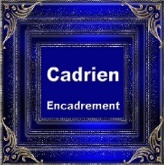 Durée : 30’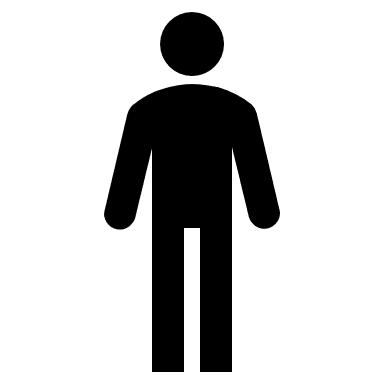 SourceSourceZoneIntracommunautaireActiver : Gestion de la TVA intracommunautaire sur acquisitionNature de pièce : « Tous »Régime fiscal : IntracommunautaireComptabilisationdes StocksSélectionner le journal : Opérations diversesCodeLibelléACHAchat de marchandisesBQEBanque CAICaisseODOpérations diversesVTEVentes de marchandisesAchat/venteAchatsVentesComptes d’escompte765000665000Comptes de remise en pied609700709700Compte HT par défaut607100707100Ports et frais608500708500Comptes d’écartStock371000603700